NOM								DATA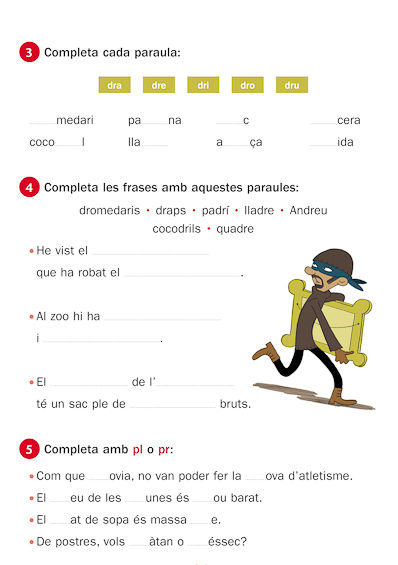 NOM								DATA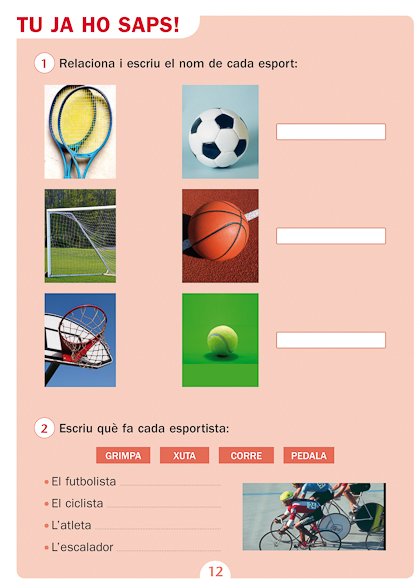 